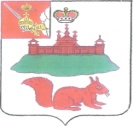 АДМИНИСТРАЦИЯ КИЧМЕНГСКО-ГОРОДЕЦКОГО МУНИЦИПАЛЬНОГО РАЙОНА ВОЛОГОДСКОЙ ОБЛАСТИ ПОСТАНОВЛЕНИЕ                   от 23.03.2017    №  109                         с. Кичменгский Городок                         В    соответствии    с    Федеральным    законом    от  31.12.2014   года № 511-ФЗ «О  внесении  изменений  в  Федеральный  закон  «О защите прав юридических  лиц  и индивидуальных  предпринимателей при осуществлении  государственного  контроля (надзора)  и  муниципального  контроля», законом  Вологодской   области   от 12.02.2015 года    № 3580-ОЗ  «О порядке   осуществления муниципального контроля на территории Вологодской области»,   законом Вологодской области  от 02.11.2016 года №4046-ОЗ  «О внесении изменений в закон области «О порядке  организации и осуществления  муниципального контроля на территории  Вологодской области» и статью 3 закона области «О порядке осуществления муниципального земельного контроля на территории Вологодской области», администрация района ПОСТАНОВЛЯЕТ:          1.Внести в административный регламент  исполнения муниципальной функции  по осуществлению муниципального земельного контроля в границах поселений на территории  Кичменгско - Городецкого  муниципального района утвержденный,  постановлением  администрации Кичменгско-Городецкого муниципального района от 25.01.2016 № 51, следующие изменения:             1.1. дополнить  подпункт 1.5.2.  абзацем двадцатым  следующего содержания:       «-осуществлять  внесение информации  в единый реестр проверок в соответствии  с постановлением Правительства Российской Федерации от 28.04.2015 № 415 «О Правилах формирования  и ведения  единого реестра проверок».»;       1.2. дополнить подпункт 3.1.1. абзацами следующего содержания:       «В рамках муниципального контроля в соответствии с порядком, установленным Федеральным законом № 294-ФЗ, осуществляется организация и проведение проверок, мероприятий, направленных на профилактику нарушений обязательных требований, и мероприятий по контролю без взаимодействия с правообладателями объектов земельных отношений.         Основанием для включения плановой проверки в ежегодный план муниципальных проверок в отношении земельных участков, находящихся во владении и (или) пользовании у граждан, органов государственной власти, органов местного самоуправления, является истечение трех лет со дня:
       1)возникновения права на земельный участок;
       2) окончания проведения последней плановой проверки.»;.        1.3. подпункт «б» пункта  3.1.2 Административного регламента дополнить абзацами  следующего  содержания:       « - организация  и проведение мероприятий по профилактике нарушений в соответствии  с требованиями,  предусмотренными Федеральным законом №294-ФЗ;        - организация и проведение проверок, мероприятий, направленных на профилактику нарушений обязательных требований, требований, установленных муниципальными правовыми актами, а также мероприятий по контролю без взаимодействия с юридическими лицами, индивидуальными предпринимателями     в порядке, установленном Федеральным законом                      «О защите прав юридических лиц и индивидуальных предпринимателей при осуществлении государственного контроля (надзора) и муниципального контроля.»;       1.4.  пункт 1.3. дополнить  абзацем  следующего содержания:    « - постановление  Правительства  Российской   Федерации от 28.04.2015 № 415 «О Правилах формирования и ведения единого реестра проверок.»;        2. Настоящее   постановление  вступает  в силу после его официальногоопубликования в районной газете «Заря Севера», распространяется на правоотношения,   возникшие  с 01.01.2017  года  и подлежит  размещению   на официальном  сайте  Кичменгско – Городецкого  муниципального района в информационно-телекоммуникационной сети «Интернет».ВрИО Главы  администрации района                                            Г.П.ТруфановаО  внесении изменений впостановление администрации района № 51 от 25.01.2016 г. 